Publicado en Polanco, Ciudad de México el 31/07/2023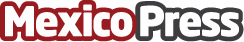 Crecen los beneficios en el Hotel Presidente InterContinental Polanco y los motivos para visitarlo El Hotel Presidente InterContinental Polanco incrementa sus beneficios y mejora sus tarifas a partir de julioDatos de contacto:Ana del Valle5553877630Nota de prensa publicada en: https://www.mexicopress.com.mx/crecen-los-beneficios-en-el-hotel-presidente Categorías: Viaje Turismo Estado de México Ciudad de México http://www.mexicopress.com.mx